Toolamba Primary School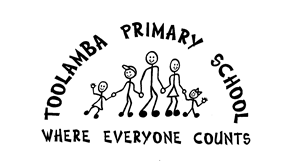 69-77 Wren StreetToolambaVIC 3614Ph: (03) 5826 5212Email: toolamba.ps@education.vic.gov.auCamp ToolangiWednesday 23rd - Friday 25th November, 2022Dear Parents, We are heading to Campaspe Downs PGL Adventure Camp next week! We have some very exciting news, PGL will be providing bedding for all students (pillows, blankets & sheets). Students are still welcome to bring a pillow for the bus.Students will be required to bring their school hats to camp.Departure: Wednesday 23rd November at 9:30am. Students are to arrive at school at their normal time, bags are to be left under the bus shelter. LUNCH will be provided on arrival to camp.Arrival: Friday 25th November at approximately 4:15pm.We will provide an update on the day via text message if this changes.Students can bring a book to read on the bus or puzzle/colouring books.An updated packing guide is on the reverse of this page.Permission & Medical forms have already been sent back to school.Information about camp payment has been sent home.PAYMENT MUST BE RECEIVED BEFORE CAMPThank you, Amee McCoyTristan TarrantPACKING GUIDE - Please name all of your child’s belongings!PyjamasUnderwear x 4Socks x 4Towels x 2Pants/Trackies/Leggings x 3Shorts (to the knee) x 3Runners for activitiesOld runners for water sports.Shoes for indoors/evenings.Jumpers x 2Long Sleeved Tops/Tshirts  x 4Rain JacketSchool HatBathersTorch Plastic bag for wet clothesSmall backpack for the busGrey Led / coloured pencils or textasWater bottleToothbrush & toothpasteToiletriesRepellent.